编号：57012               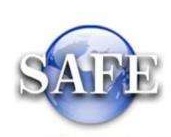 “资本项目外汇资金结汇核准” 行政审批服务指南发布日期：2020年2月7日实施日期：2020年2月8日发布机构：国家外汇管理局青海省分局一、项目信息项目名称：资本项目外汇资金结汇核准；项目编号：57012；审批类别：行政许可；审查类型：前审后批。二、适用范围本指南适用于“资本项目外汇资金结汇核准”的申请和办理。三、设定依据《中华人民共和国外汇管理条例》（国务院令第532号）第二十一条：“资本项目外汇收入保留或者卖给经营结汇、售汇业务的金融机构，应当经外汇管理机关批准，但国家规定无需批准的除外”。    四、外保内贷境外担保履约款结汇核准（一）办理依据1.《中华人民共和国外汇管理条例》（国务院令第532号）；2.《国家外汇管理局关于发布<跨境担保外汇管理规定>的通知》（汇发[2014]29号）；3．其他相关法规。（二）受理机构    申请人所在地外汇局。    （三）决定机构    申请人所在地外汇局。（四）审批数量无数量限制。（五）办事条件金融机构办理外保内贷履约，如担保履约资金与担保项下债务提款币种不一致而需要办理结汇的，由其分行或总行/总部汇总自身及下属分支机构的担保履约款结汇申请后，向其所在地外汇局集中提出申请。禁止性要求：如符合上述条件，不存在不予许可的情况。（六）申请材料（七）申请接受申请人可通过所在地外汇局业务窗口提交材料（八）基本办理流程1.申请人提交申请；2.决定是否予以受理；3.不予受理的，出具不予受理通知书；4.材料不全或不符合法定形式的，一次性告知补正材料，并出具《行政审批补正材料通知书》；根据申请材料及补正情况，予以受理的，出具受理通知书，按程序进行审核；5.不予许可的，出具不予许可通知书；许可的，向申请人出具相关业务办理凭证（包括业务登记凭证、核准文件、备案确认等）。（九）办理方式    一般程序：申请、告知补正、受理、审核、办理登记或不予许可、出具相关业务办理凭证。（十）审批时限申请人提交材料齐备之日起20个工作日内。（十一）审批收费依据及标准不收费。（十二）审批结果出具相关业务办理凭证。（十三）结果送达通过现场告知或电话等方式通知申请人，并通过现场领取或通过邮寄等方式将结果送达。（十四）申请人权利和义务申请人有权依法提出行政审批申请，依法进行投诉、举报、复议、诉讼等。申请人有义务保证申请材料完整、真实、准确，获批后合法合规办理相关业务，重要信息发生变更按规定及时报备，全面、及时、准确报送相关数据信息等。咨询途径、监督和投诉、办公地址和时间、公开查询方式青海省分局：办公地址：青海省西宁市昆仑路3号，中国人民银行西宁中心支行综合办公楼1512室。时间：工作日时间。上午：8:30-11:30；下午：14:00-17:30。咨询电话：0971—6126170监督和投诉电话：0971—6126148海东市中心支局：办公地址：青海省海东市平安区乐都路3号，中国人民银行海东市中心支行综合楼4楼外汇管理科。时间：工作日时间。上午：8:30-12:00；下午：14:00-17:30。咨询电话：0972—8685145监督和投诉电话：0972—8687008海西州中心支局：办公地址：青海省海西州德令哈市长江路18号，中国人民银行海西州中心支行410室。时间：工作日时间。上午：8:30-11:30；下午：14:00-17:30。咨询电话：0977—8205400监督和投诉电话：0977—8220412格尔木市支局：办公地址：青海省海西蒙古族藏族自治州格尔木市柴达木中路20号，中国人民银行格尔木市支行406室。时间：工作日时间。上午：8:30-11:30；下午：14:00-17:30。咨询电话：0979—8418430监督和投诉电话：0979—8412176向各地外汇局进行咨询、进程查询、监督和投诉等可通过各地外汇局官方互联网站咨询反馈功能进行。青海省分局互联网站网址：www.sa青海省分局：fe.gov.cn/qinghai/index.html。对行政许可进程信息进行查询，也可登陆国家外汇管理局政务服务网上办理系统（通过国家外汇管理局“数字外管”平台：http://zwfw.safe.gov.cn/asone/），或通过微信扫码国家政务服务平台“外汇政务服务”二维码快捷查询：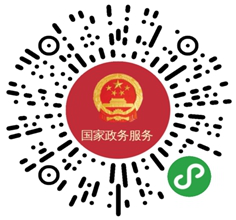 附录一基本流程图附录二常见问题问：发生外保内贷履约的，金融机构是否可直接与境外担保人办理担保履约收款？答：已按规定办理登记的外保内贷发生履约后，金融机构可以直接与境外担保人办理担保履约收款。序号提交材料名称原件/复印件份数纸质/电子要求备注1书面申请加盖公章的原件1纸质2外保内贷业务合同（或合同简明条款）原件及加盖公章的复印件1纸质验原件，留存加盖公章的复印件3外保内贷境外担保履约/结汇资金来源相关真实性证明材料原件及加盖公章的复印件1纸质验原件，留存加盖公章的复印件